Fanny MENDONCA 26 ans 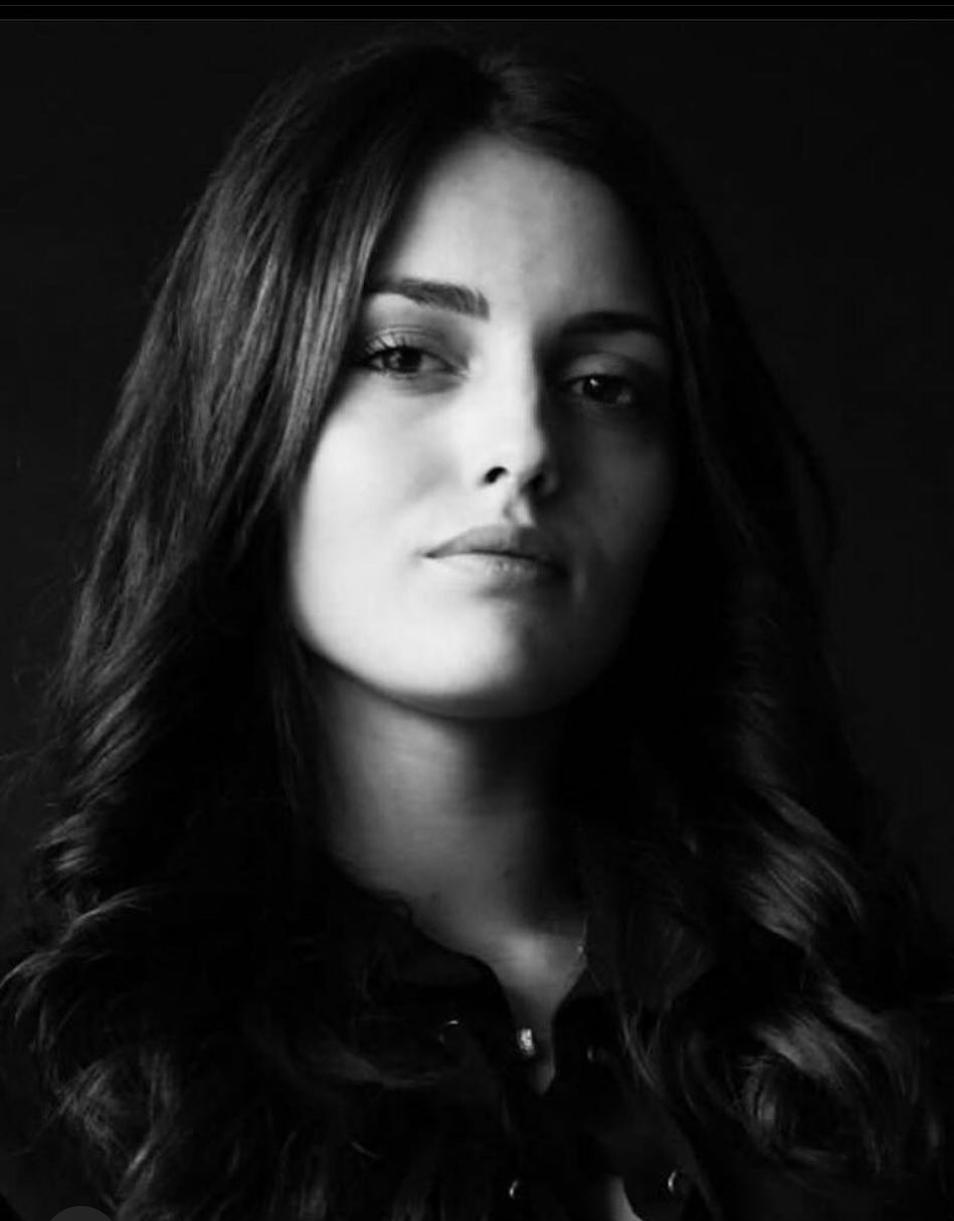 33 Rue Ledru Rollin 94200 Ivry Sur Seine🖳 fanny.mendonca12@gmail.com 🕿 0755333949 Permis B   Instagram : fanny.mendonca_hair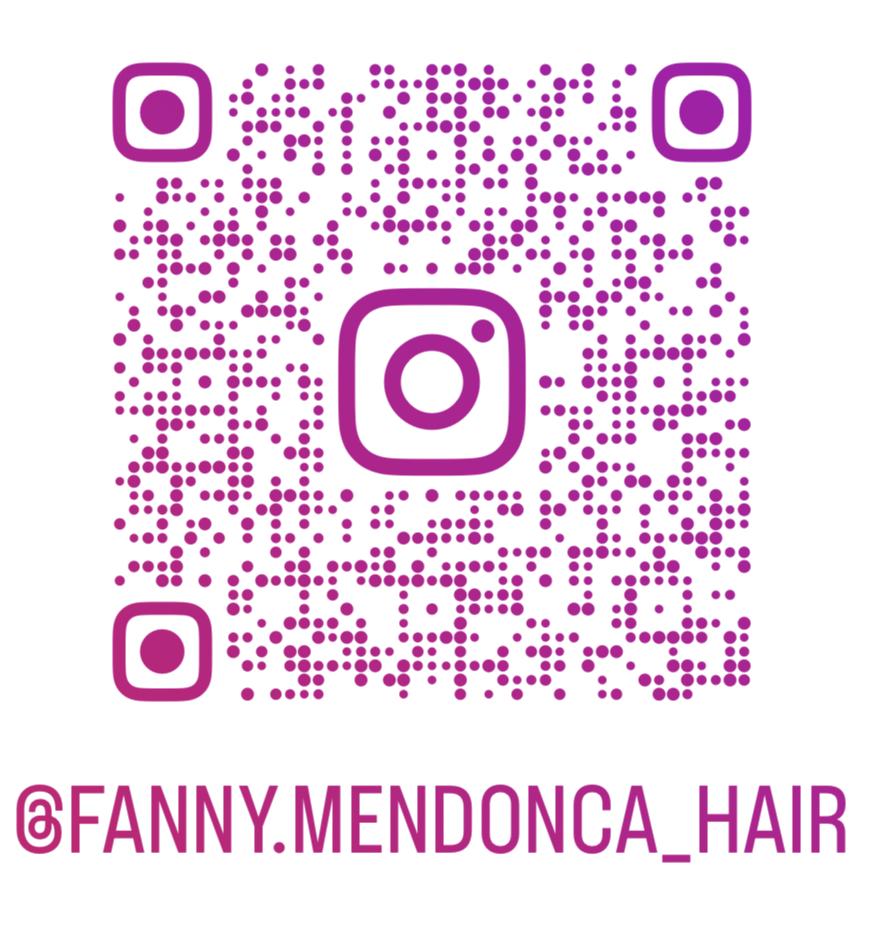 Coiffeuse Polyvalente Champs de compétences Extensions à la kératine, bandes adhésives, Invisible Weft Coiffures événementiellesCoupes Femmes, Brushings/ Mise en valeur de la boucleCoupes Hommes, barbes, hairdesign Couleurs/BalayagesDéfrisages/Lissages (Brésilien, Tanin, Coréen, Américain et Japonais) /Permanentes Visagiste multi-éthniqueConsultations personnalisées Goût pour les challenges Gestion de stock / préparation commandes Création produits sur Ibusiness / Gestion boutique en ligne Travail en équipeMaîtrise logiciel Ikosoft, Planity et instagram.Expériences Professionnelles Depuis Juin 2022 ǀ Coiffeuse polyvalente spécialisée en extensions, HAIR LUXURY Paris 1erJuillet 2015/Juin 2022 ǀ Coiffeuse polyvalente multi éthnique et gestionnaire de stock, ALEXANDRE HENRY, Paris 13éme Avril 2012 ǀ Gagnante Concours “Total Look Grand Soir”, Evian-Les-Bains (74)Mars 2012 ǀ Show Salon de l’artisanat, Saint Etienne (42)Juin 2011/Juillet 2015 ǀ Apprentie en alternance CAP + BP, LEONARDO GATTI, Roanne (42) Formations Avril 2018 | Certification Hair Colorist Redken2013/2015 | Brevet Professionnel coiffure, CFA de Mably (42)avril 2015  | Conseillère en Image, JBM Consulting (42)juin 2014 | Formation Ecole de Coiffure et d’Esthétique,EL HOURIA International Marrakech 2011/2013 | CAP coiffure, CFA de Mably (42)Centres d’intérêt Crossfit, Hip Hop, Salsa, Cinéma, Musique